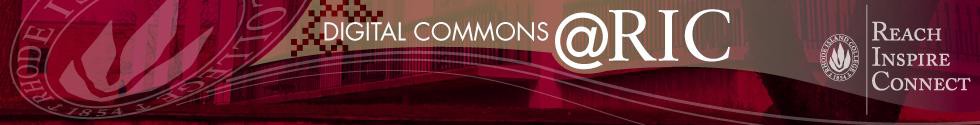 Deposit and Access Agreement FormYour name: __________________________________________________________________________Non-RIC email address: _______________________________   Phone number: __________________Title of your work (recommended no more than 60 characters): ______________________________________________________________________________________________________________________________________________________Name(s) and Non-RIC emails of additional author(s): __________________________________   ______________________________________________________________________________Completion date: _______________________________________________________________This work has been previously published: Yes _____   No _____This is a:  Honors Project ___   CRCA Poster___   Master’s Thesis/Major Paper ___  Ph.D. ___Submit keywords describing the content of your work: _______________________________________________________________________________________________________________Submit a brief summary describing the content of your work: ______________________________________________________________________________________________________________________________________________________________________________________________________________________________________________________________________If you would like your work uploaded to our Digital Commons site (http://digitalcommons.ric.edu/) please read the permissions statement and sign below: Permissions: As the author with the authority to grant such permission, I hereby grant to Rhode Island College and its agents the non-exclusive license to archive and make accessible this work in whole or in part in any format now or hereafter known.  I retain all other ownership rights to the copyright of this work.  I also retain the right to use in future works all or part of this work.I further certify that this work does not infringe upon anyone’s copyright, violate proprietary rights, illegally invade the privacy of any third party, or contain libelous material. I have obtained and attached to this form a written permission statement from the owner(s) of each third party copyrighted material included in my work and from any third party whose privacy rights should be considered, allowing distribution as herein specified.I also permit users to copy, distribute, display and, if appropriate, perform this work under the following conditions: (1) the original author(s) must be given credit; (2) the work may not be used for commercial purposes; (3) users may not alter, transform, or build upon this work; (4) in reusing or distributing this work users must make the license terms of this work known.  (*These conditions are based on those found in the Creative Commons Deed (Attribution-NonCommercial-No Derive 4.0)    Upon request, as holder of this work’s copyright, I may waive these conditions. Signature: _____________________________________________    Date: _________________